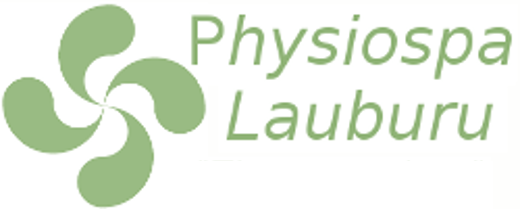 BOOK ONLINE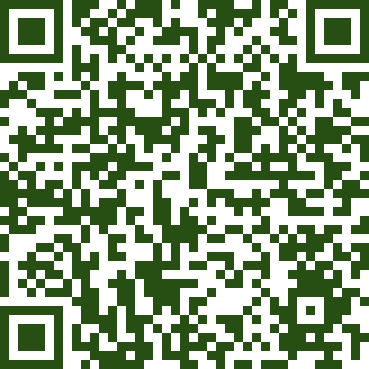 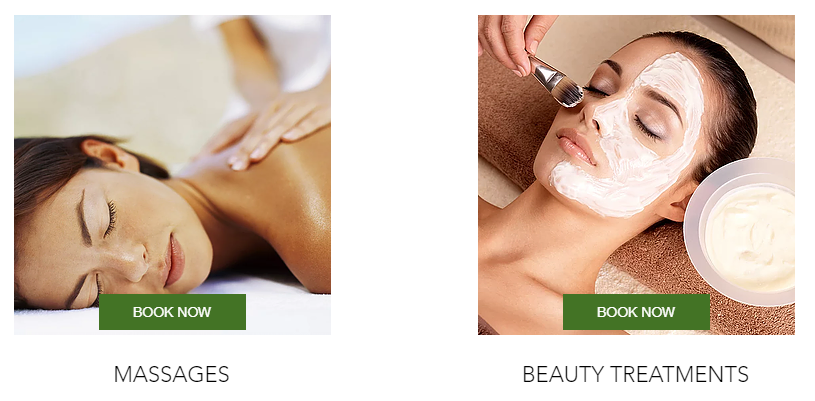 https://www.massagefuengirola.com 